Тема урока: Движущие силы эволюции       Главными движущими силами процесса эволюции, по мнению Ч. Дарвина, являются естественный отбор, борьба за существование и наследственная изменчивость.      Естественный отбор — основной эволюционный процесс, в результате действия которого в популяции увеличивается число особей, обладающих максимальной приспособленностью (наиболее благоприятными признаками), в то время, как количество особей с неблагоприятными признаками уменьшается.
      В свете современной синтетической теории эволюции естественный отбор рассматривается как главная причина развития адаптаций, видообразования и происхождения надвидовых таксонов. Естественный отбор — единственная известная причина адаптаций, но не единственная причина эволюции. К числу неадаптивных причин относятся генетический дрейф, поток генов и мутации.Формы естественного отбора:
      Движущий отбор — форма естественного отбора, которая действует при направленном изменении условий внешней среды. Описали Дарвин и Уоллес. В этом случае особи с признаками, которые отклоняются в определённую сторону от среднего значения, получают преимущества.
      При этом иные вариации признака (его отклонения в противоположную сторону от среднего значения) подвергаются отрицательному отбору.      В результате в популяции из поколения к поколению происходит сдвиг средней величины признака в определённом направлении. При этом давление движущего отбора должно отвечать приспособительным возможностям популяции и скорости мутационных изменений (в ином случае давление среды может привести к вымиранию).       Движущий отбор осуществляется при изменении окружающей среды или приспособлении к новым условиям при расширении ареала. Он сохраняет наследственные изменения в определённом направлении, перемещая соответственно и норму реакции.      Стабилизирующий отбор — форма естественного отбора, при которой его действие направлено против особей, имеющих крайние отклонения от средней нормы, в пользу особей со средней выраженностью признака. Понятие стабилизирующего отбора ввел в науку и проанализировал И. И. Шмальгаузен.      Дизруптивный (разрывающий) отбор — форма естественного отбора, при которой условия благоприятствуют двум или нескольким крайним вариантам (направлениям) изменчивости, но не благоприятствуют промежуточному, среднему состоянию признака.    В результате может появиться несколько новых форм из одной исходной.      Дарвин описывал действие дизруптивного отбора, считая, что он лежит в основе дивергенции, хотя и не мог привести доказательств его существования в природе. Дизруптивный отбор способствует возникновению и поддержанию полиморфизмапопуляций, а в некоторых случаях может служить причиной видообразования.      Половой отбор — это естественный отбор на успех в размножении. Выживание организмов является важным, но не единственным компонентом естественного отбора. Другим важным компонентом является привлекательность для особей противоположного пола. Дарвин назвал это явление половым отбором.      «Эта форма отбора определяется не борьбой за существование в отношениях органических существ между собой или с внешними условиями, но соперничеством между особями одного пола, обычно самцами, за обладание особями другого пола». Признаки, которые снижают жизнеспособность их носителей, могут возникать и распространяться, если преимущества, которые они дают в успехе размножения, значительно выше, чем их недостатки для выживания.     Борьба за существование — один из движущих факторов эволюции, наряду с естественным отбором и наследственной изменчивостью, совокупность многообразных и сложных взаимоотношений, существующих между организмами и условиями среды. Также третья глава книги Чарльза Дарвина «Происхождение видов путём естественного отбора» имеет название «Борьба за существование».      Дарвин выделил 3 вида борьбы за существование: внутривидовая, межвидовая и борьба с неблагоприятными факторами окружающей среды. Наиболее острая внутривидовая борьба между особями одного вида в связи с одинаковыми потребностями в пище, условиями обитания.
            Внутривидовая борьба — борьба, которая протекает наиболее остро, так как у всех особей вида совпадает экологическая ниша.       В ходе внутривидовой борьбы организмы конкурируют за ограниченные ресурсы — пищевые, территориальные, самцы некоторых животных конкурируют между собой за оплодотворение самки, а также другие ресурсы. Для снижения остроты внутривидовой борьбы организмы вырабатывают различные приспособления — разграничение индивидуальных участков, сложные иерархические отношения.      У многих видов организмы на разных этапах развития занимают разные экологические ниши, например, личинки жесткокрылых обитают в почве, а стрекоз — в воде, в то время как взрослые особи заселяют наземно-воздушную среду. Внутривидовая борьба приводит к гибели менее приспособленных особей, способствуя таким образом естественному отбору.      Межвидовая борьба — борьба за существование между разными видами. Как правило, межвидовая борьба протекает особенно остро, если у видов сильно перекрываются экологические ниши (часто у представителей одного рода или семейства). В ходе межвидовой борьбы организмы также конкурируют за одни и те же ресурсы — пищевые, территориальные. Межвидовая борьба за существование включает в себя отношения типа хищник — жертва, паразит — хозяин, травоядное животное — растение.       Межвидовая борьба за существование во многих случаях стимулирует эволюционные изменения у видов, см. статью Гипотеза Чёрной королевы. Другим примером борьбы за существование является взаимно полезное влияние одного вида на другой или другие (например, мутуалистические отношения, комменсализм), подобным образом животные опыляют растения и переносят семена, питаясь нектаром, пыльцой и плодами.       Часто межвидовая борьба за существование приводит к появлению приспособлений, как, например, в случае коэволюции цветковых растений и насекомых-опылителей. Обычно межвидовая борьба за существование усиливает и обостряет внутривидовую борьбу.
     Борьба с неблагоприятными условиями окружающей среды — также усиливает внутривидовую борьбу-состязание, так как, кроме борьбы между особями одного вида, появляется также конкуренция за факторы неживой природы — например, минеральные вещества, свет и другие. Наследственная изменчивость, повышающая приспособленность вида к факторам окружающей среды, приводит к биологическому прогрессу.     Наследственная изменчивость (генотипическая изменчивость) обусловлена возникновением разных типов мутаций и их комбинаций, которые передаются по наследству и впоследствии проявляются у потомства.      Чарльз Дарвин назвал такой тип изменчивости неопределённой, поскольку изначально невозможно определить, какие проявятся изменения, кроме того, они всегда индивидуальны.      В каждой достаточно долго существующей совокупности особей спонтанно и не направленно возникают различные мутации, которые в дальнейшем комбинируются более или менее случайно с разными уже имеющимися в совокупности наследственными свойствами.     Изменчивость, обусловленную возникновением мутаций, называют мутационной, а обусловленную дальнейшей рекомбинацией генов в результате скрещивания — комбинативной.      Комбинативная изменчивость — изменчивость, которая возникает вследствие рекомбинации генов во время слияния гамет.     Основные причины:независимое расхождение хромосом во время мейоза;случайная встреча гамет, а вследствие этого и сочетания хромосом во время оплодотворения;рекомбинация генов вследствие кроссинговера.     Мутационная изменчивость — изменчивость, вызванная действием на организм мутагенов, вследствие чего возникают мутации (реорганизация репродуктивных структур клетки). Мутагены бывают физические, химические и биологические.      Ответьте на вопросы:1. Назовите движущие силы эволюции.2. Дать определение естественного отбора.3. Перечислить формы естественного отбора.4. Перечислить виды борьбы за существование.5. Какие типы изменчивости  вы знаете?Тема урока: Скорость химических реакций.       Химическая реакция - это превращение одних веществ в другие.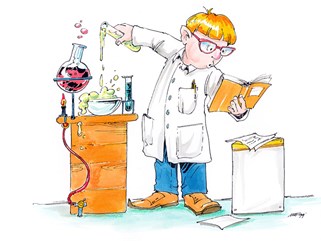       К какому бы типу ни относились химические реакции, они осуществляются с различной скоростью. Например, геохимические превращения в недрах Земли (образование кристаллогидратов, гидролиз солей, синтез или разложение минералов) протекают тысячи, миллионы лет. А такие реакции, как горение пороха, водорода, селитр, бертолетовой соли происходят в течение долей секунд.     Под скоростью химической реакции понимается изменение количеств реагирующих веществ (или продуктов реакции) в единицу времени. Чаще всего используется понятие средней скорости реакции (Δcp) в интервале времени:                                                             vср = ± ∆C/∆t       Для продуктов ∆С > 0, для исходных веществ -∆С < 0. Наиболее употребляемая единица измерения - моль на литр в секунду (моль/л*с).      Скорость каждой химической реакции зависит от многих факторов: от природы реагирующих веществ, концентрации реагирующих веществ, изменении температуры реакции, степени измельчённости реагирующих веществ, изменении давления, введения в среду реакции катализатора.Факторы, влияющие на скорость химических реакций.Природа реагирующих веществ существенно влияет на скорость химической реакции. В качестве примера рассмотрим взаимодействие некоторых металлов с постоянным компонентом - водой. Определим металлы: Na, Са, Аl ,Аu . Натрий реагирует с водой при обычной температуре очень бурно, с выделением большого количества теплоты.                                                                2Na + 2H2O = 2NaOH + H2 + Q;Менее энергично при обычной температуре реагирует с водой кальций: Са + 2Н2О = Са(ОН)2 + H2 + Q; Алюминий реагирует с водой уже при повышенной температуре: 2Аl + 6Н2О = 2Аl(ОН)з + ЗН2 - Q; А золото - один из неактивных металлов, с водой ни при обычной, ни при повышенной температуре не реагирует.Скорость химической реакции находится в прямой зависимости от концентрации реагирующих веществ. Так, для реакции: C2H4 + 3O2 = 2CO2 + 2Н2О; Выражение скорости реакции имеет вид: v = k*[C2H4]*[О2]3;       Где k - константа скорости химической реакции, численно равная скорости данной реакции при условии, что концентрации реагирующих компонентов равны 1 г/моль; величины [С2Н4 ] и [О2] 3 соответствуют концентрациям реагирующих веществ, возведенные в степень их стехиометрических коэффициентов. Чем больше концентрация [С2Н4] или [О2], тем больше в единицу времени соударений молекул данных веществ, следовательно больше скорость химической реакции.      Скорости химических реакций, как правило, находятся также в прямой зависимости от температуры реакции. Естественно, при увеличении температуры кинетическая энергия молекул возрастает, что так же приводит к большим столкновением молекул в единицу времени. Многочисленные опыты показали,  что при изменении температуры на каждые 10 градусов скорость реакции изменяется в 2-4 раза (правило Вант-Гоффа):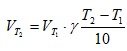 где VT2 - скорость химической реакции при Т2; Vti- скорость химической реакции при T1; g- температурный коэффициент скорости реакции.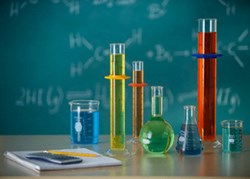       Влияние степени измельчённости веществ на скорость реакции так же находится в прямой зависимости. Чем в более мелком состоянии находятся частицы реагирующих веществ, тем в большей степени они соприкасаются друг с другом в единицу времени тем больше скорость химической реакции. Поэтому, как правило, реакции между газообразными веществами или растворами протекают быстрее, чем в твердом состоянии.Изменение давления оказывает влияние на скорость реакции между веществами, находящимися в газообразном состоянии. Находясь в замкнутом объеме при постоянной температуре реакция протекает со скоростью V1. Если в данной системе мы повысим давление (следовательно, уменьшим объем), концентрации реагирующих веществ возрастут, увеличится соударение их молекул в единицу времени, скорость реакции повысится до V2 (v2 > v1).          Катализаторы - это вещества, изменяющие скорость химической реакции, но остающиеся неизменными после того, как химическая реакция заканчивается. Влияние катализаторов на скорость реакции называется катализом, Катализаторы могут как ускорять химико-динамический процесс, так и замедлять его. Когда взаимодействующие вещества и катализатор находятся в одном агрегатном состоянии, то говорят о гомогенном катализе, а при гетерогенном катализе реагирующие вещества и катализатор находятся в разных агрегатных состояниях. Катализатор с реагентами образует промежуточный комплекс. Например, для реакции:                                                      А + В = АВ; Катализатор (К) образует комплекс с А или В - АК, ВК, который высвобождает К при взаимодействии со свободной частицей А или В:                                                      А+ К = АК                                                        В + К = ВК ;                                                   АК + В = АВ + К                                                   ВК + А = ВА + К;Тестовые задания для закрепления1. Установите соответствие между термином и определением2.  Установите соответствие между символом и его названием3. Максимальная скорость взаимодействия соляной кислоты со следующим металлом:А) натрием;Б) медью;В) железом;Г) ртутью4. C наименьшей скоростью протекает реакция между: А) железным гвоздем и 4% раствором CuSO4;Б) железной стружкой и 4% раствором CuSO4;В) железным гвоздем и 10% раствором CuSO4;Г) железной стружкой и 10% раствором CuSO45. Скорость химической реакции между металлом и серой не зависит от:А) температуры;Б) площади поверхности соприкосновения веществ;В) давления; Г) природы металла.6. Скорость химической реакции между медью и азотной кислотой зависит от:А) массы меди; Б) объема кислоты; В) концентрации кислоты; Г) объема колбы.7. Во сколько раз уменьшается скорость химической реакции при понижении температуры от 20оС до 0оС, если температурный коэффициент равен 2?А) в 2 раза;Б) в 4 раза;В) в 8 раз;Г) в 20 раз.8. Взаимодействие какой пары веществ будет протекать с большей скоростью, если известно, что концентрация растворов кислот во всех случаях одинакова?А) Pb и HCl;Б) Fe и HCl;В) Zn и HCl;Г) Mg и HCl.